Gestion des risques d’intégrité académique à l’ère de l'intelligence artificielleIA1 et IA2Par Martine Peters, Université du Québec en OutaouaisHEC Montréal11 avril 2024martine.peters@uqo.ca RéférencesDiapositive 2 : Site web du PUPP https://pupp.uqo.ca/fr/ Diapositive 6 :  Définition du plagiatBailey, J. (2023). Is Plagiarism a Feature of AI? https://www.plagiarismtoday.com/2023/03/23/is-plagiarism-a-feature-of-ai/Diapositive 7: Parlons-en de la détection… ❤️Clay, G. (2023). The Depth of the AI Plagiarism Problem. AutomatED: Teaching Better with Tech. https://automated.beehiiv.com/p/depth-ai-plagiarism-problemDiapositive 8 : Outils de détection, pas prêts… Smodin: https://smodin.io/fr/detecteur-de-contenu-iaCopyleaks: https://copyleaks.com/ai-content-detector Draft & Goal: https://detector.dng.ai/fr?fbclid=IwAR1pfhcYXoG7yxK6ZrmBfp2RoZ4Qm5chbTWujLn7X8n2sYXeQRNzqArkz5c GPTZero: https://gptzero.me/ Winston (avec un compte): https://app.gowinston.ai/login Turnitin ($) : https://www.turnitin.com/ Compilatio ($) : https://ai-detector.compilatio.net/Diapositive 9 : Petit devoir…ChatGPT : https://chat.openai.com/ Perplexity : https://www.perplexity.ai/ Smodin : https://app.smodin.io/fr/detecteur-de-contenu-ia Draf & Goal : https://detector.dng.ai/fr?fbclid=IwAR1pfhcYXoG7yxK6ZrmBfp2RoZ4Qm5chbTWujLn7X8n2sYXeQRNzqArkz5cDiapositive 16 : Définition du plagiatShashwat (2023). Is ChatGpt Plagiarism? No. Here’s Why We Think So. Nerds Chalk. https://nerdschalk.com/is-chatgpt-plagiarism/Peters, M. (2023). Note éditoriale : Intelligence artificielle et intégrité académique peuvent-elles faire bon ménage ? Revue des sciences de l’éducation, 49(1). https://doi.org/10.7202/1107846ar Diapositive 18 : Pour les étudiantsLong, L. (2023). Acknowledging and Citing Generative AI in Academic Work. Idaho Open Press, Write What Matters. https://idaho.pressbooks.pub/write/chapter/citing-generative-ai-in-academic-work/?fbclid=IwAR1tgfgk0B1RPzlnHeLck3UgWX-VaHGlzf3LPNjLgqF7zggilvN5rSJhOU0Diapositives 19-20 : Utilisation responsable : principes « PRETES » - Gouvernement fédéralGouvernement du Canada. (2024, février). Guide sur l’utilisation de l’intelligence artificielle générative. https://www.canada.ca/fr/gouvernement/systeme/gouvernement-numerique/innovations-gouvernementales-numeriques/utilisation-responsable-ai/guide-utilisation-intelligence-artificielle-generative.htmlDiapositive 25 : Plan de coursTice, C. (2024). Higher Ed Discussions of AI Writing. [Facebook Groupe privé].https://www.facebook.com/groups/632930835501841/?hoisted_section_header_type=recently_seen&multi_permalinks=934744765320445 Diapositive 27 : Redéfinir l’évaluationLodge, Howard and Broadbent (2023). Assessment redesigne for generative AI: A taxonomy of options and their viability. LinkedIn. https://www.linkedin.com/pulse/assessment-redesign-generative-ai-taxonomy-options-viability-lodge/?fbclid=IwAR2IGAAocNIMWoj9AIyBWQLiEIaJP12-9UQCaLQrH7wGp6ugTcfvUGCuE7Y Diapositives 28-29 : Modèle d’évaluation proposéePeters, M., Smith, J. et Angelov, D. (2023). Planification d’une tâche évaluative qui favorise la créativité et l’intégrité académique. https://mpeters.uqo.ca/ateliers-workshops/ Diapositives 30-32 : Taxonomie de Bloom révisée / Objectifs et IA2Anderson, L.W., Krathwohl, D.R., Airasian, P.W., Cruikshank, K.A., Mayer, R.E., Pintrich, P.R., Raths, J., & Wittrock, M.C. (2001). A taxonomy for learning, teaching, and assessing: A revision of Bloom’s Taxonomy of Educational Objectives (Complete edition). New York: Longman.Prof Innovant. (2023). Taxonomie de Bloom révisée : verbes d’action. https://www.profinnovant.com/taxonomie-de-bloom-revisee-verbes-daction/Oregon State University. (2023). Advancing Meaningful Learning in the Age of AI: Bloom’s Taxonomy Revisited. https://ecampus.oregonstate.edu/faculty/artificial-intelligence-tools/meaningful-learning/?fbclid=IwAR3nzsEV0-BTPXTRdgAW6EqcbyL3pWx-LmNfH88fVjew-hZLEMe3-z5Wn1YStasse, S. (2023). Bloom revisité à la sauce IA. Cadre 21. https://www.cadre21.org/pedagogie/bloom-revisite-a-la-sauce-ia/?fbclid=IwAR1YeXLZLby3u3OWeVArzQUYp2UKWlTgXzLJE9j94PZOYBvdKV6FDoSPhDEDiapositives 34-38 : Les cinq choix de Leon Furze ❤️Furze, L. (2023, October 04). Rethinking Assessment for Generative AI: Beyond the Essay. LeonFurze.com. https://leonfurze.com/2023/10/04/rethinking-assessment-for-generative-ai-beyond-the-essay/?fbclid=IwAR2AovmNzhN94MJlxPSkffge-Hh58PALY-q2wcedRu5uJZnSLO20JPytGTQFurze, L. (2023). AI Assessment Where Does your Assessment Sit on the Scale? https://leonfurze.com/wp-content/uploads/2023/04/scalePDF.pdfDiapositive 39 : Activité de génération totaleJohnston, J. (2023). AI Assignment Flip - 10 Examples. LinkedIn. https://www.linkedin.com/pulse/ai-assignment-flip-10-examples-jason-johnston/. Diapositive 41 : L’évaluation authentique❤️Furze, L. (2023, October 04). Rethinking Assessment for Generative AI: Beyon the Essay. LeonFurze.com. https://leonfurze.com/2023/10/04/rethinking-assessment-for-generative-ai-beyond-the-essay/?fbclid=IwAR2AovmNzhN94MJlxPSkffge-Hh58PALY-q2wcedRu5uJZnSLO20JPytGTQ Diapositives 43-44 : Le débat ❤️Bauschard, S. (2023, November 05). Debating in the World of AI. Stefan Bauschard. Education Disrupted: Teaching and Learning in An AI World. https://stefanbauschard.substack.com/p/debating-in-the-world-of-ai?utm_source=post-email-title&publication_id=1673728&post_id=138620336&utm_campaign=email-post-title&isFreemail=true&r=2fm3lf&utm_medium=emailDiapositive 45 : Classe inverséeNormand, R (2024). Le Tableau. https://docutheque.uquebec.ca/id/eprint/118/1/letableau-v3-n1_2014b_1.pdf Diapositives 47-48 : ConsignesSmith, C. D., Worsfold, K., Davies, L., Fisher, R. et McPhail, R. (2013). Assessment literacy and student learning: the case for explicitly developing students ‘assessment literacy’. Assessment & Evaluation in Higher Education, 38(1), 44-60. doi: 10.1080/02602938.2011.598636 Harris, Robert (2015).  Antiplagiarism Strategies for Research Papers. Virtual Salt. http://www.virtualsalt.com/antiplag.htm ❤️Cullen, C. (2020). Syllabi Designed with Integrity in Mind. https://academicintegrity.org/resources/blog/240-syllabi-designed-with-integrity-in-mind?highlight=WyJzeWxsYWJpIiwiZGVzaWduZWQiLCJ3aXRoIiwiaW50ZWdyaXR5IiwiaW50ZWdyaXR5J3MiLCJpbnRlZ3JpdHknIiwiaW50ZWdyaXR5Jy4iLCJpbiIsIm1pbmQiLCJzeWxsYWJpIGRlc2lnbmVkIiwic3lsbGFiaSBkZXNpZ25lZCB3aXRoIiwiZGVzaWduZWQgd2l0aCIsImRlc2lnbmVkIHdpdGggaW50ZWdyaXR5Iiwid2l0aCBpbnRlZ3JpdHkiLCJ3aXRoIGludGVncml0eSBpbiIsImludGVncml0eSBpbiIsImludGVncml0eSBpbiBtaW5kIiwiaW4gbWluZCJdhttps://www.academicintegrity.org/integrity/syllabi-designed-with-integrity-in-mind/Diapositive 50 : ConsignesSpannagel, C. (2023). Rules for Tools. Pädagogische Hochschule Heidelberg. https://csp.uber.space/phhd/rulesfortools.pdf ❤️Diapositive 56 : Pour être transparent…Peters, M. (2023). Acronymes et icônes pour un usage transparent de l’IA / Acronyms and icons for a transparent use of AI. https://mpeters.uqo.ca/utilisation-transparente-de-lintelligence-artificielle/ 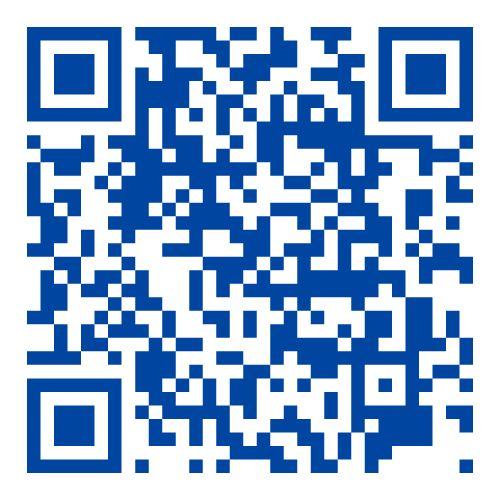 Pour m’écrire martine.peters@uqo.ca 